РОССИЙСКАЯ ФЕДЕРАЦИЯКраснодарский крайМуниципальное дошкольное образовательное бюджетное учреждение детский сад комбинированного вида № 34 . Сочи, ул. Клубничная, 30_______________________________________________________________________ПриказОт 30.09.2019                                                                               № 90На основании заявления родителей, положения "О порядке приема, учета обучающихся, воспитанников дошкольного образования" приказываю:Отчислить Из ГКП «В» Из старшей группы «Б»Зачислить В среднюю группу «Г» В среднюю группу «А»Макаровой Ю.В. внести персональные данные обучающегося, воспитанника в электронную базу.Толстик К.В. разместить  приказ  на сайте МДОУ детский сад комбинированного вида №34.Контроль  за исполнением приказа оставляю за собой.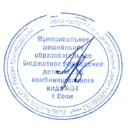 Заведующая МДОУ                                                                                      Э.Н.Петросяндетский сад комбинированного вида № 34Ф.И. ребенкаДата  рождения№ путевки, дата выдачи№ протоколаПримечание1Зимин Клим Иванович2Нестерова Эмма МарленовнаФ.И. ребенкаДата  рождения№ путевки, дата выдачи№ протоколаПримечание1Исаков Максим ОлеговичФ.И. ребенкаДата  рождения№ путевки, дата выдачи№ протоколаПримечание1Ларионов Александр ЕвгеньевичФ.И. ребенкаДата  рождения№ путевки, дата выдачи№ протоколаПримечание1Журавская Элина Борисовна